Přihlašujeme náš rodinný podnik do Národní ceny ČR za kvalitu v rodinném podnikání. Vyplněnou přihlášku zasílejte ve formátu PDF na adresu: bolko@amsp.cz, do předmětu napište NCK a jméno firmy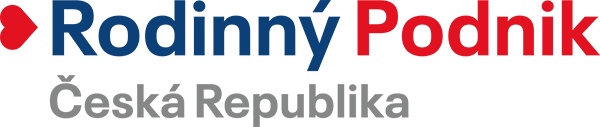 NÁRODNÍ CENA ČRza kvalitu v rodinném podnikáníPŘIHLÁŠKAÚdaje o přihlášeném rodinném podniku nebo živnostiÚdaje o přihlášeném rodinném podniku nebo živnostiÚdaje o přihlášeném rodinném podniku nebo živnostiNázev podniku / Jméno:Klikněte sem a zadejte text.Klikněte sem a zadejte text.Sídlo:Klikněte sem a zadejte text.Klikněte sem a zadejte text.Kontaktní adresa1):Klikněte sem a zadejte text.Klikněte sem a zadejte text.Datum vzniku:Klikněte sem a zadejte text.Klikněte sem a zadejte text.IČ:Klikněte sem a zadejte text.Klikněte sem a zadejte text.Splňujete definici „rodinného podniku“ dle vládního usnesení ze dne 11. května 2020 □ Rodinná obchodní korporace ANO / NE□ Rodinná živnost	ANO / NE* soutěž je určena pro firmy všech velikostí.Definice zde: https://www.rodinnafirma.net/cz/definice-rodinneho-podniku□ Rodinná obchodní korporace ANO / NE□ Rodinná živnost	ANO / NE* soutěž je určena pro firmy všech velikostí.Definice zde: https://www.rodinnafirma.net/cz/definice-rodinneho-podnikuPočet členů rodiny podílejících se na řízení podnikuKlikněte sem a zadejte text.Klikněte sem a zadejte text.% podíl rodiny na celkovém majetku podnikuKlikněte sem a zadejte text.Klikněte sem a zadejte text.Počet členů rodiny působících ve správních orgánech  Klikněte sem a zadejte text.Klikněte sem a zadejte text.Počet zaměstnaných členů rodinyKlikněte sem a zadejte text.Klikněte sem a zadejte text.Celkový počet zaměstnanců v RPKlikněte sem a zadejte text.Klikněte sem a zadejte text.Roční obrat firmyKlikněte sem a zadejte text.Klikněte sem a zadejte text.Export z ročního obratu firmyKlikněte sem a zadejte text.Klikněte sem a zadejte text.Hrubý zisk před zdaněním 2021Klikněte sem a zadejte text.Klikněte sem a zadejte text.Očekávaný hrubý zisk před zdaněním 2022Klikněte sem a zadejte text.Klikněte sem a zadejte text.Plán ročního obratu 2023Klikněte sem a zadejte text.Klikněte sem a zadejte text.Plán hrubého zisku před zdaněním 2023Klikněte sem a zadejte text.Klikněte sem a zadejte text.Statutární zástupceStatutární zástupceStatutární zástupcepříjmení, jméno, titul:Klikněte sem a zadejte text.Klikněte sem a zadejte text.telefon, e-mail:Klikněte sem a zadejte text.Klikněte sem a zadejte text.Kontaktní osoba2)Kontaktní osoba2)Kontaktní osoba2)příjmení, jméno, titul:Klikněte sem a zadejte text.Klikněte sem a zadejte text.pracovní pozice:Klikněte sem a zadejte text.Klikněte sem a zadejte text.telefon, e-mailKlikněte sem a zadejte text.Klikněte sem a zadejte text.Datum:podpis statutárního zástupcepodpis statutárního zástupce